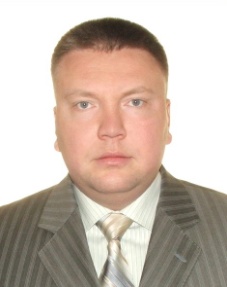 +7-701-711-40-34+7-705-903-88-33Skype artem197932Краткая информация о себеАртёмов Артём БорисовичОбразование:2007г.-2011 гг. – Соискательство на степень кандидата экономических наук. Казахский экономический Университет им.Т.Рыскулова, кафедра «Маркетинг и коммерция», специальность «Экономика и управление народным хозяйством». Тема кандидатской диссертации: «Лизинг автотранспортных средств в Казахстане: проблемы, тенденции, факторы роста».2000-2001 – Аспирантура Алматинского Государственного Университета им. Абая, кафедра Международные экономические отношения (заочное обучение);1996-2000гг. – Казахская Государственная Академия Управления, Факультет «Менеджмент и Маркетинг», специальность «экономист-маркетолог» - закончил с отличием;работА:Апрель 2012г. по настоящее время,ТОО «EurAsia Global Equipment» www.ege.kz -Генеральный Директор:Октябрь 2011г. по апрель 2012г.,ТОО «International Machinery Supplies» (www.imsca.kz) -Коммерческий Директор:Компания является официальным дистрибьютором китайской корпорации SANY на территории Республики Казахстан. Основная цель-увеличение продаж на рынке Республики Казахстан строительной техники (краны, бетонные насосы, дорожно-строительную, буровую, портовую технику). Компания была создана в августе 2011 года. Новый бренд. Построены отношения и партнёрские контакты с заводом изготовителем. Оформлены необходимые дилерские соглашения. Продано 20 автокранов по всей территории Республики Казахстан. Проведён анализ цен, маркетинговые исследования и исследования рынка китайской спецтехники, а также выделены и проанализированы основные конкуренты. Разработан бизнес-план. Организован офис, произведён найм персонала. Организован процесс сервисного обслуживания и снабжения запасными частями. Организована логистика доставки спецтехники и запчастей в Казахстан. Приобретены сервис-автомобили на базе пикапов, а также необходимые для сервиса ключи, материалы, электроинструмент и пр., Разработан web - сайт компании, разработаны рекламные материалы, каталоги на русском языке для продвижения продукции, организована рекламная кампания на популярном сайте и в газете «Колеса», направлены предложения и электронные материалы в более чем 300 строительных компаний в Республике Казахстан.2003-2010гг. ТОО «Вираж-Лизинг» - Генеральный Директор: разработка бизнес-плана компании, регистрация юридического лица в уполномоченных органах, набор и обучение сотрудников, общее руководство производственно-хозяйственной и финансово-экономической деятельностью предприятия, организация взаимодействия всех структурных подразделений, отделов и сотрудников, обеспечение выполнения всех принимаемых предприятием обязательств, включая обязательства перед бюджетами разных уровней, создание условий для внедрения новейшей техники и технологии, прогрессивных форм управления и организации труда, принятие мер по обеспечению здоровых и безопасных условий труда на предприятии, контроль над соблюдением законности в деятельности всех служб, защита имущественных интересов организации в суде, арбитраже, органах государственной власти, обеспечение создания учетной системы и организации бухгалтерского учета.2002-2003гг.: - кредитный аналитик Департамента корпоративных отношений №1 АО «Казкоммерцбанк»: анализ проектов заявленных для кредитования, анализ финансовой и производственной деятельности и мониторинг кредитного портфеля заемщиков, изучение отраслевых особенностей бизнеса клиентов. Получил твердые знания в части банковских процедур и технологий кредитования.2002г.: ОАО «Казкоммерцбанк» - кредитный менеджер Департамента корпоративных отношений №1. Выполнял обязанности по выдаче кредитов, мониторингу ссудного портфеля обслуживаемых компаний, проведению анализа финансового состояния заёмщиков и их бизнеса, оценки залогового обеспечения;2001-2002гг.: ОАО «СК KBS Garant» - начальник отдела маркетинга: разработка и внедрение маркетинговой стратегии компании, разработка новых продуктов и услуг, работа с рекламными агентствами, PR - политика компании, проведение промо-акций, анализ эффективности рекламных акций.